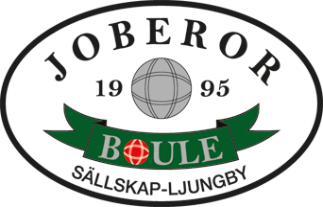 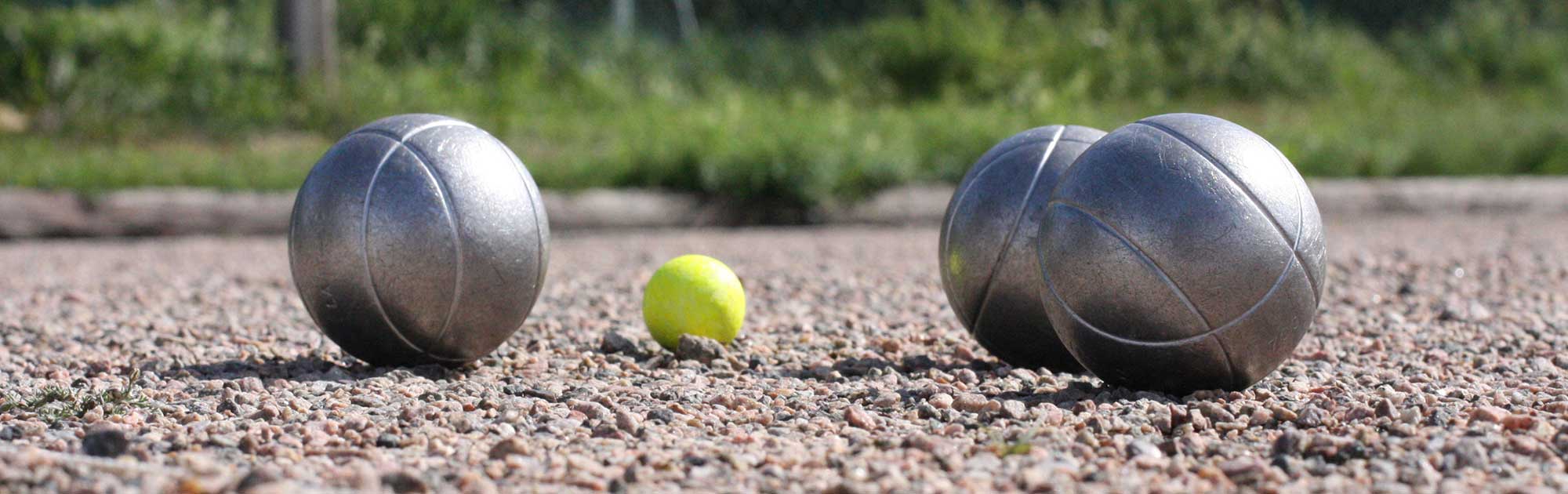 KLUBBMÄSTERSKAP 2022.Måndag 5 SEPTEMBER.KL. 15.00 (SAMLING 14.45)UTOMHUSBANORNA BERGHEM.SPELFORM: SINGELSPEL 3 OMGÅNGAR.ANMÄLAN PÅ NEDANSTÅENDE LISTA.TAG MED EGET FIKA.VÄLKOMNA!